452876 Тубәнге Касмаш ауылы				                452876 д. Нижний КачмашМәктәп урамы, 1А					          ул. Школьная, 1АТел.: 8 (34779) 2-72-42, 2-72-82			                            Тел.: 8 (34779) 2-72-42, 2-72-82РЕШЕНИЕ 29 октября 2018 года                                                                                № 184Об установлении налога на имущество физических лиц                                   сельского поселения Нижнекачмашевский сельсовет                        муниципального района Калтасинский район Республики Башкортостан В соответствии с Федеральными законами от 06.10.2003 № 131-ФЗ «Об общих принципах организации местного самоуправления в Российской Феде-рации», от 04.10.2014 № 284-ФЗ «О внесении изменений в статьи 12 и 85 части первой и часть вторую Налогового кодекса Российской Федерации и признании утратившим силу Закона Российской Федерации «О налогах на имущество физических лиц» и главой 32 части второй Налогового кодекса Российской Федерации, Законом Республики Башкортостан от 30.10.2014 № 142-з «Об установлении единой даты начала применения на территории Республики Башкортостан порядка определения налоговой базы по налогу на имущество физических лиц исходя из кадастровой стоимости объектов налогообложения», руководствуясь пунктом 2 части 1 статьи 3 Устава сельского поселения Нижнекачмашевский сельсовет муниципального района Калтасинский район Республики Башкортостан, Совет сельского поселения Нижнекачмашевский сельсовет муниципального района Калтасинский район Республики Башкортостан,р е ш и л:1. Ввести на территории сельского поселения Нижнекачмашевский сельсовет муниципального района Калтасинский район Республики Башкортостан налог на имущество физических лиц (далее – налог).2. Установить следующие налоговые ставки по налогу:2.1. 0,3 процента в отношении:жилых домов, квартир, комнат;объектов незавершенного строительства в случае, если проектируемым назначением таких объектов является жилой дом;единых недвижимых комплексов, в состав которых входит хотя бы один жилой дом;гаражей и машиномест;хозяйственных строений или сооружений, площадь каждого из которых не превышает 50 квадратных метров и которые расположены на земельных участках, предоставленных для ведения личного подсобного, дачного хозяйства, огородничества, садоводства или индивидуального жилищного строительства;2.2. 1,5 процента в отношении объектов налогообложения, включенных в перечень, определяемый в соответствии с пунктом 7 статьи 378.2 Налогового кодекса Российской Федерации, а также в отношении объектов налогообложения, предусмотренных абзацем вторым пункта 10 статьи 378.2 Налогового кодекса Российской Федерации;2.3. 2 процента в отношении объектов налогообложения, кадастровая стоимость каждого из которых превышает 300 миллионов рублей;2.4. 0,5 процента в отношении прочих объектов налогообложения.3. Признать утратившим силу решение Совета сельского поселения Нижнекачмашевский сельсовет муниципального района Калтасинский район Республики Башкортостан от 10 ноября 2014 года № 279 «Об установлении налога на имущество физических лиц».4. Настоящее решение вступает в силу не ранее чем по истечении одного месяца со дня его официального опубликования и не ранее 1 января 2019 года.5. Настоящее решение обнародовать в местах обнародования согласно Уставу сельского поселения Нижнекачмашевский сельсовет муниципального района Калтасинский район Республики Башкортостан до 30 ноября 2018 года.Председатель Совета                                                                                                     сельского поселения                                                                                             Нижнекачмашевский сельсовет                                                                                  муниципального района                                                                                              Калтасинский район                                                                                                          Республики Башкортостан                                                  И.И.ИжбулатовБаш´ортостан РеспубликаŸының Ґалтасы районы муниципаль  районыныңТубәнге Касмаш ауыл советыауыл биләмәŸе хакими€те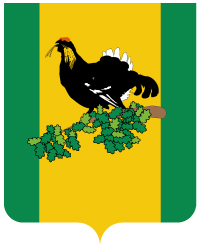 Совет сельского поселения Нижнекачмашевский сельсовет муниципального  района Калтасинский район Республики Башкортостан